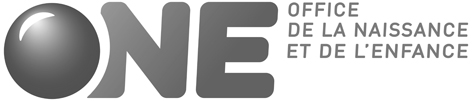 ANNEXE 2Fermeture d’un milieu d’accueil dans l’impossibilité de respecter les recommandations sanitairesNORMES D’ENCADREMENTREMARQUE IMPORTANTE :       						Le présent document n’est pas la demande d’intervention. La demande doit être encodée via PRO.ONE. Il s’agit d’une annexe qui doit obligatoirement être jointe à la demande.INFORMATIONS GENERALESNom du milieu d'accueil : Numéro matricule : Capacité : Heures d’ouverture :ETAT DES LIEUX DES NORMES D’ENCADREMENTNombre total d’équivalent temps plein (ETP) de poste de puériculture :Nombre de puéricultrices dans l’incapacité de travailler pour une raison liée au Covid-19 (maladie ou mise en quarantaine) Nombre de puéricultrices absentes :Nombre d’ETP que représentent ces puéricultrices : Nombre d’enfants prévus durant la période de fermeture selon les contrats d’accueil MOTIVATION DE LA FERMETURE